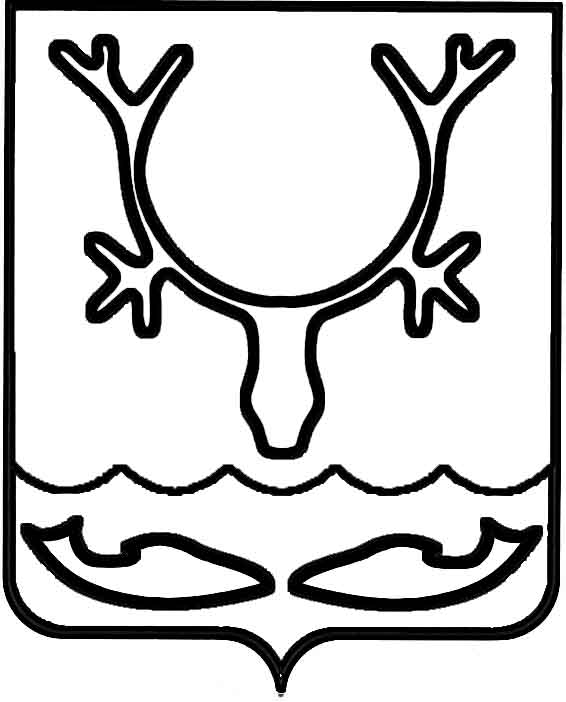 СОВЕТ городского округа "Город НАРЬЯН-МАР" 6-я сессия IV созыва_____________________________________ решениеВ соответствии с Федеральным законом от 06.10.2003 № 131-ФЗ "Об общих принципах организации местного самоуправления в Российской Федерации", законом Ненецкого автономного округа от 01.07.2008 № 34-оз "О гарантиях осуществления полномочий депутатом представительного органа муниципального образования в Ненецком автономном округе", Уставом муниципального образования "Городской округ "Город Нарьян-Мар" Совет городского округа "Город Нарьян-Мар" РЕШИЛ:Внести в Положение "О компенсационных выплатах депутатам Совета городского округа "Город Нарьян-Мар", осуществляющим свои полномочия на непостоянной основе", утвержденное решением Совета городского округа "Город Нарьян-Мар" от 31.10.2019 № 12-р, следующие изменения:Абзац второй пункта 3.2 изложить в следующей редакции:"Возмещению подлежат транспортные расходы, в соответствии с нормами, установленными подпунктами 1, 2, 3, 4 пункта 3.1 настоящего Положения.".Абзац третий пункта 3.3 изложить в следующей редакции:"1) транспортные расходы, в соответствии с нормами, установленными подпунктами 1, 2, 3, 4 пункта 3.1 настоящего Положения;".Абзац восьмой пункта 3.4 изложить в следующей редакции:"6) расходы на приобретение сувенирной продукции, на приобретение подарков, цветов для поздравления граждан, а также организаций в связи с юбилейными и памятными датами, праздничными днями и профессиональными праздниками, открытием социально значимых объектов;".1.4. В абзаце шестом пункта 4.3 слова "не позднее 25 декабря" заменить словами "не позднее 20 декабря".1.5. Пункт 4.4 изложить в следующей редакции:"4.4. Компенсационные выплаты производятся при подтверждении фактически произведенных расходов, установленных пунктами 3.1, 3.2, 3.3 настоящего Положения, путем перечисления денежных средств на счет депутата городского Совета в кредитном учреждении по реквизитам, указанным в заявлении депутата городского Совета.".1.6. Приложение 2 к Положению "О компенсационных выплатах депутатам Совета городского округа "Город Нарьян-Мар", осуществляющим свои полномочия на непостоянной основе" изложить в следующей редакции:"Приложение 2к Положению "О компенсационныхвыплатах депутатамСовета городского округа"Город Нарьян-Мар",осуществляющим свои полномочияна непостоянной основе"Отчето расходах, связанных с осуществлением полномочийдепутата Совета городского округа "Город Нарьян-Мар"за __________________ 20____ годаСумма прописью __________________________________________ (рублей).Депутат Совета городского округа"Город Нарьян-Мар"                            ___________(___________________)                                                                          (подпись)               (Ф.И.О)        Дата_________________________________________________________* Указывается дата и название мероприятия, наименование организации, в которой проведено мероприятие, Ф.И.О. юбиляра. ** Расходы, установленные в пункте 3.3 настоящего Положения.*** Документы (наименование, дата, номер):- документы, подтверждающие транспортные расходы: маршрут квитанция-электронный билет, посадочный талон, выписка из банковской карты, чек оплаты банковской картой, принадлежащей депутату;- документы, подтверждающие расходы на проживание: счет гостиницы, кассовый чек, чек оплаты банковской картой, принадлежащей депутату;- документы, подтверждающие расходы на услуги почтовой, телеграфной и телефонной связи, в том числе мобильной связи, при условии, что средство связи зарегистрировано на депутата, а также за пользование информационно-телекоммуникационной связью сети "Интернет": кассовый чек, чек оплаты картой, принадлежащей депутату (при безналичной оплате), квитанция;- документы, подтверждающие расходы на приобретение канцелярских товаров: кассовый чек, чек оплаты картой, принадлежащей депутату (при безналичной оплате);- документы, подтверждающие расходы, связанные с размещением информации о деятельности депутата в средствах массовой информации: квитанция, кассовый чек, чек оплаты картой, принадлежащей депутату (при безналичной оплате), договор (при наличии);-  документы, подтверждающие расходы, связанные с проведением собраний избирателей и праздничных мероприятий: кассовый чек, чек оплаты картой, принадлежащей депутату (при безналичной оплате);    -  документы, подтверждающие расходы на приобретение сувенирной продукции, на приобретение подарков, цветов для поздравления граждан, а также организаций в связи с юбилейными и памятными датами, праздничными днями и профессиональными праздниками, открытием социально значимых объектов: кассовый чек, чек оплаты картой, принадлежащей депутату (при безналичной оплате);- документы, подтверждающие расходы, связанные с приобретением информационно-справочных и периодических изданий: квитанция, кассовый чек, чек оплаты картой, принадлежащей депутату (при безналичной оплате), договор (при наличии).".  Настоящее решение вступает в силу со дня его принятия и подлежит официальному опубликованию.г. Нарьян-Мар30 января 2020 года№ 53-рО внесении изменений в Положение "О компенсационных выплатах депутатам Совета городского округа "Город Нарьян-Мар", осуществляющим свои полномочия на непостоянной основе"N п/пМероприятие*Вид расходов**Документ (наименование, дата,           номер) ***Сумма (руб.)Итого:Итого:Итого:Итого:Глава городского округа"Город Нарьян-Мар"_______________________О.О. БелакПредседатель Совета городского округа "Город Нарьян-Мар"__________________________ Д.В. Гусев